Agibilità, dichiarazione del professionistaAi sensi del comma 1 dell’art. 24 del D.P.R. 06/06/2001, n. 380, sotto la propria responsabilità civile e penale ASSEVERALa sussistenza delle condizioni di agibilità e la conformità delle opere al progetto presentato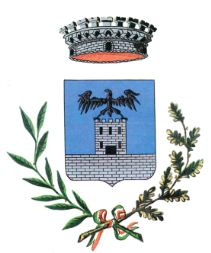 In allegato alla dichiarazione diCodice fiscaleIl sottoscritto professionista incaricatoIl sottoscritto professionista incaricatoIl sottoscritto professionista incaricatoIl sottoscritto professionista incaricatoIl sottoscritto professionista incaricatoIl sottoscritto professionista incaricatoIl sottoscritto professionista incaricatoIl sottoscritto professionista incaricatoIl sottoscritto professionista incaricatoIl sottoscritto professionista incaricatoIl sottoscritto professionista incaricatoIl sottoscritto professionista incaricatoIl sottoscritto professionista incaricatoIl sottoscritto professionista incaricatoIl sottoscritto professionista incaricatoIl sottoscritto professionista incaricatoIl sottoscritto professionista incaricatoTitoloTitoloCognomeCognomeCognomeCognomeNomeNomeNomeNomeCodice fiscaleCodice fiscaleCodice fiscaleCodice fiscaleCodice fiscaleCodice fiscaleData di nascitaData di nascitaData di nascitaSesso (M/F)CittadinanzaCittadinanzaCittadinanzaCittadinanzaLuogo di nascitaLuogo di nascitaLuogo di nascitaLuogo di nascitaLuogo di nascitaLuogo di nascitaLuogo di nascitaLuogo di nascitaP.IVAP.IVAP.IVAAlbo o OrdineAlbo o OrdineAlbo o OrdineAlbo o OrdineAlbo o OrdineProvinciaProvinciaNumero iscrizioneNumero iscrizioneNumero iscrizioneNumero iscrizioneNumero iscrizioneNumero iscrizioneStudio professionaleStudio professionaleStudio professionaleStudio professionaleStudio professionaleStudio professionaleStudio professionaleStudio professionaleStudio professionaleStudio professionaleStudio professionaleStudio professionaleStudio professionaleStudio professionaleStudio professionaleStudio professionaleProvinciaProvinciaProvinciaComuneComuneComuneIndirizzoIndirizzoIndirizzoIndirizzoIndirizzoIndirizzoIndirizzoCivicoCivicoCAPTelefonoTelefonoTelefonoFaxFaxFaxE-mailE-mailE-mailE-mailE-mailPECPECPECPECPECIn merito al procedimento riguardante l’immobile sito in In merito al procedimento riguardante l’immobile sito in In merito al procedimento riguardante l’immobile sito in In merito al procedimento riguardante l’immobile sito in In merito al procedimento riguardante l’immobile sito in In merito al procedimento riguardante l’immobile sito in In merito al procedimento riguardante l’immobile sito in In merito al procedimento riguardante l’immobile sito in In merito al procedimento riguardante l’immobile sito in In merito al procedimento riguardante l’immobile sito in In merito al procedimento riguardante l’immobile sito in In merito al procedimento riguardante l’immobile sito in In merito al procedimento riguardante l’immobile sito in In merito al procedimento riguardante l’immobile sito in In merito al procedimento riguardante l’immobile sito in In merito al procedimento riguardante l’immobile sito in Riguardante l’immobile sito inRiguardante l’immobile sito inRiguardante l’immobile sito inRiguardante l’immobile sito inRiguardante l’immobile sito inRiguardante l’immobile sito inRiguardante l’immobile sito inRiguardante l’immobile sito inRiguardante l’immobile sito inRiguardante l’immobile sito inRiguardante l’immobile sito inRiguardante l’immobile sito inRiguardante l’immobile sito inRiguardante l’immobile sito inRiguardante l’immobile sito inRiguardante l’immobile sito inTipoTipoTipoTipoTipoCodice catastaleCodice catastaleFoglioFoglioNumeroNumeroNumeroSubalternoSubalternoCategoriaCategoriaProvinciaComuneComuneComuneComuneIndirizzoIndirizzoIndirizzoIndirizzoIndirizzoIndirizzoIndirizzoCivicoCivicoPianoPianoELENCO DEGLI ALLEGATI(barrare gli allegati i fase di presentazione della pratica ed elencati sul portale)ELENCO DEGLI ALLEGATI(barrare gli allegati i fase di presentazione della pratica ed elencati sul portale)Copia del documento d’identità (da non allegare se l’istanza è presentata in modalità telematica o se la firma autografa è apposta di fronte ad un pubblico ufficiale)LuogoDataIl dichiaranteI dati acquisiti saranno trattati in conformità alla normativa vigente sulla privacy (D.Lgs 30/06/2003, n. 196)I dati acquisiti saranno trattati in conformità alla normativa vigente sulla privacy (D.Lgs 30/06/2003, n. 196)I dati acquisiti saranno trattati in conformità alla normativa vigente sulla privacy (D.Lgs 30/06/2003, n. 196)